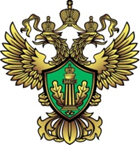 Детей Республики Коми приглашают к участию в Премии РосприроднадзораБолее 550 творческих работ прислали школьники из России и других стран мира на международную детско-юношескую премию «Экология – дело каждого», которую учредил Росприроднадзор весной этого года. Несколько десятков зарубежных работ прислали из Италии, Бельгии, Эстонии, Белоруссии, Узбекистана, Казахстана.На сегодняшний день в пятерке лидеров: Московская область (74 заявки), Новосибирская область (53 заявки), Республика Хакасия (50 заявок), Ямало-Ненецкий автономный округ (40 заявок), Саратовская область (34 заявки). «Главная миссия премии «Экология – дело каждого» – экологическое просвещение, популяризация культуры ответственного отношения к природным ресурсам, повышение общественной активности среди молодёжи, в том числе, с помощью «зелёного» волонтёрства, а также раскрытие талантов детей и подростков. Наша общая задача сделать Планету чище и здоровее. Дети играют здесь ключевую роль, они точно понимают, что хорошо, а что плохо. И, зачастую, подают пример взрослым, как надо беречь и сохранять природу», - сказала Радионова.Премия «Экология – дело каждого» призвана повысить экологическую культуру и сознательность молодого поколения, а также вовлечь школьников и воспитанников специальных учреждений в природоохранную повестку.Напомним, что международную природоохранную Премию учредила Федеральная служба по надзору в сфере природопользования Российской Федерации для детей и подростков от 7 до 16 лет.В рамках проекта «Экология – дело каждого» дети выкладывают в социальные сети (ВКонтакте, Instagram, Tik-Tok, YouTube) творческие работы – видеоролики, где показывают важность и необходимость бережного отношения к природе и к окружающей среде. Это рисунки, видеоролики, репортажи, челленджи, организация и реализация акций, флешмобов, проектов и мероприятий экологической направленности. Все публикации помечаются специальными хештегами: #экологияделокаждого #ecologyiseveryone #рпндетям #rpnforchildren.Работы принимаются по нескольким номинациям: «Сохраним планету вместе», «Моя эко-семья – моя команда», «Юный эко-блогер», «Эко-тренды», «Эко-школа», «Эко-проект», «Эко-рисунок», «Эко-фокус», «Эко-мультфильм», «Эко-волонтёр», «Юный эко-журналист», «Экология в мире».Для участия в проекте необходимо до 1 октября 2021 года подать заявку на официальном сайте: https://экологияделокаждого.рф. Торжественное награждение победителей и лауреатов запланировано в Москве 25 ноября.«Мы восхищаемся чуткости детей к проблемам природы, они уже понимают: причина тому – человек. Нам присылают ролики, рисунки, стихи – они, поверьте, порой пронимают до слёз. И мы хотим, чтобы все эти страшилки, которые зачастую являются данностью, остались только на их картинках. Никаких целей устойчивого развития не достичь, пока за окном гниют свалки, а выгода оправдывает жестокость к животным», - прокомментировала Радионова.В призовом фонде проекта – айфоны, айпады, ноутбуки, интерактивная доска, проектор, денежные сертификаты, сертификат на реализацию эко-проекта, семейная поездка на Черное море. Конкурсанты, одержавшие победу, в том числе и в командных номинациях, отправятся на экологическую смену во Всероссийский детский центр «Орлёнок».Генеральный партнер проекта АНО «Центр «Арктические инициативы».Информационными партнёрами проекта выступили – радиостанция «Детское радио», медиахолдинг «FANABI» (Узбекистан). Также проект поддержали: Всероссийский детский центр «Орлёнок», Общероссийская общественно-государственная детско-юношеская организация «Российское движение школьников» (РДШ), Всероссийское детско-юношеское военно-патриотическое общественное движение ЮНАРМИЯ.Пресс-служба Международной детско-юношеской Премии Росприроднадзора «Экология — дело каждого»Контактный телефон +7 906 309-44-87